IEEE P802.11
Wireless LANsRevision NotesCID 23023Discussion (the related text is shown below):P878: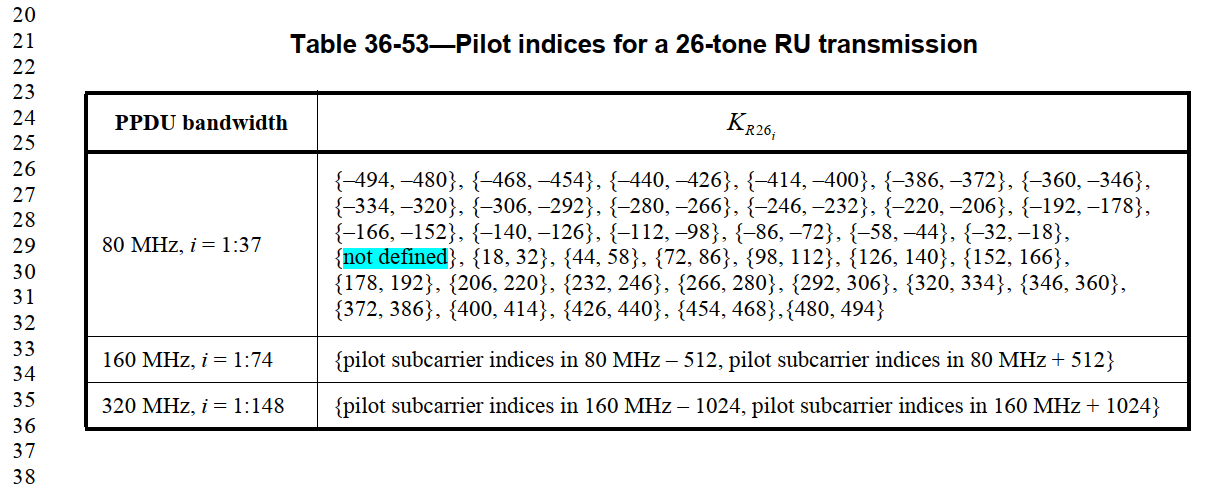 P722: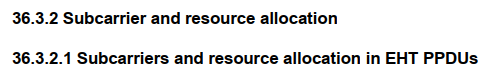 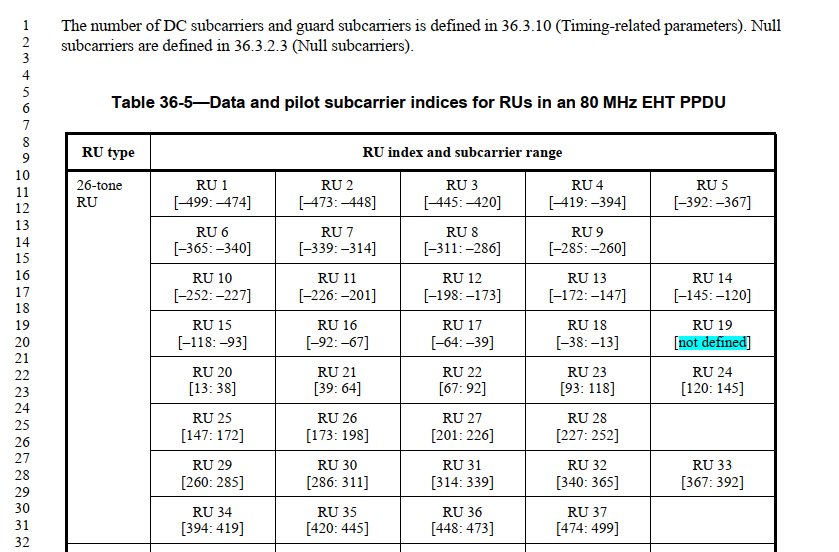 Instructions to the editor: please make the following changes to Page 878, Line 38 in the subclause 36.3.13.11 (Pilot subcarriers) in D6.0 as shown below:SA Ballot CR for CID 23023SA Ballot CR for CID 23023SA Ballot CR for CID 23023SA Ballot CR for CID 23023SA Ballot CR for CID 23023Date:  2024.06.17Date:  2024.06.17Date:  2024.06.17Date:  2024.06.17Date:  2024.06.17Author(s):Author(s):Author(s):Author(s):Author(s):NameCompanyAddressPhoneemailMengshi HuHuawei TechnologiesF3, Huawei Base, Bantian, Longgang, Shenzhen, Guangdong, China, 518129humengshi@huawei.comMing GanHuawei TechnologiesStephen McCannHuawei TechnologiesR0Initial revisionCIDPage.LineClause NumberCommentProposed ChangeResolution23023878.2136.3.13.11It is not clear what "{not defined}" means in Table 36-53—Pilot indices for a 26-tone RU transmission.  Delete?  Or say Reserved or something like that?as in comment.REVISED.Agree with the commenter that the wording is not clear. A note is added to clarify that the pilot indices for the 26-tone RU 19 are not defined in an 80 MHz PPDUInstructions to the editor:  Please make the changes as shown under CID 23023 in 11-24/1031r3.